РУКОВОДСТВО.ПЕДАГОГИЧЕСКИЙ СОСТАВ.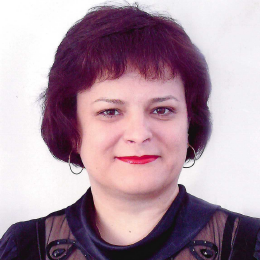 МИЛЕЕВАЕЛЕНА НИКОЛАЕВНА,директор МОУ СОШ 2 г. Краснослободска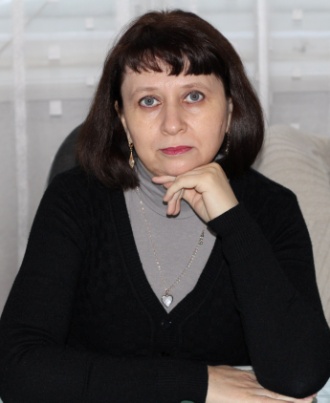 СОЛОНИНА
АЛЕВТИНА АЛЕКСАНДРОВНА,руководитель центра образования естественно-научной и технологической направленностей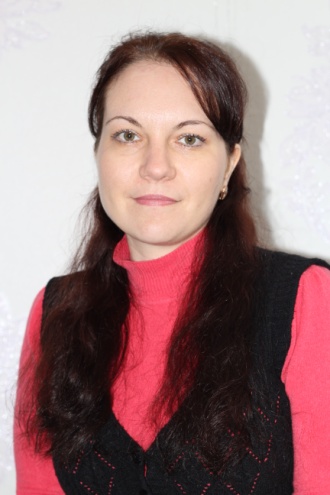 ГОНЧАРОВА
НАДЕЖДА  НИКОЛАЕВНА,учитель химии и биологии, педагог дополнительного образования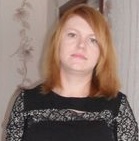 КОРОЛЕВСКАЯТАТЬЯНА НИКОЛАЕВНА,учитель начальных классов, педагог дополнительного образования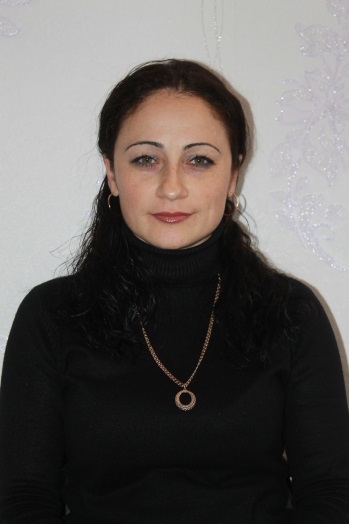 ФИСЕНКОДИЛЯРА  РИЗАЕВНА,учитель технологии, педагог дополнительного образования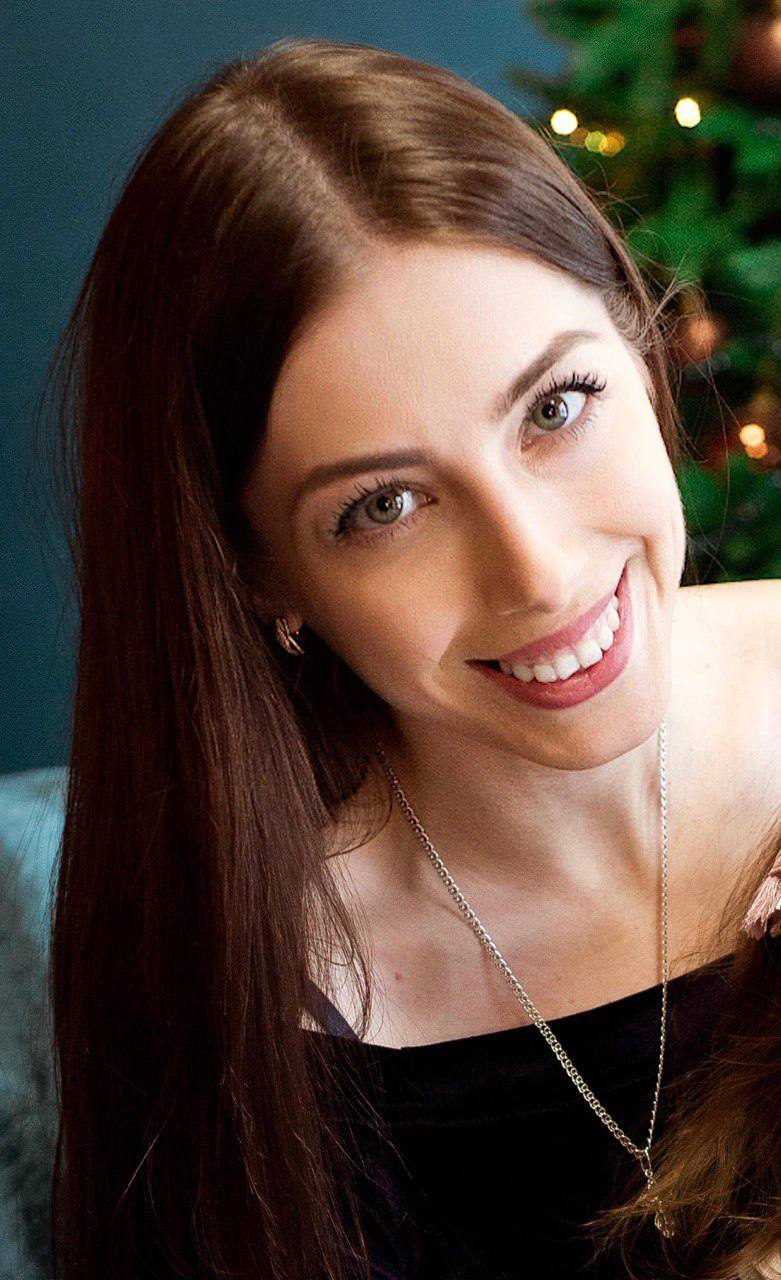 СОЛОНИНАМАРГАРИТА ИГНАТОВНА,учитель начальных классов, педагог дополнительного образования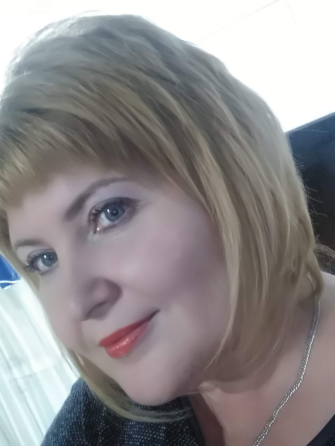 АГАРКОВА
НАДЕЖДА  АЛЕКСЕЕВНА,учитель начальных классов, педагог дополнительного образования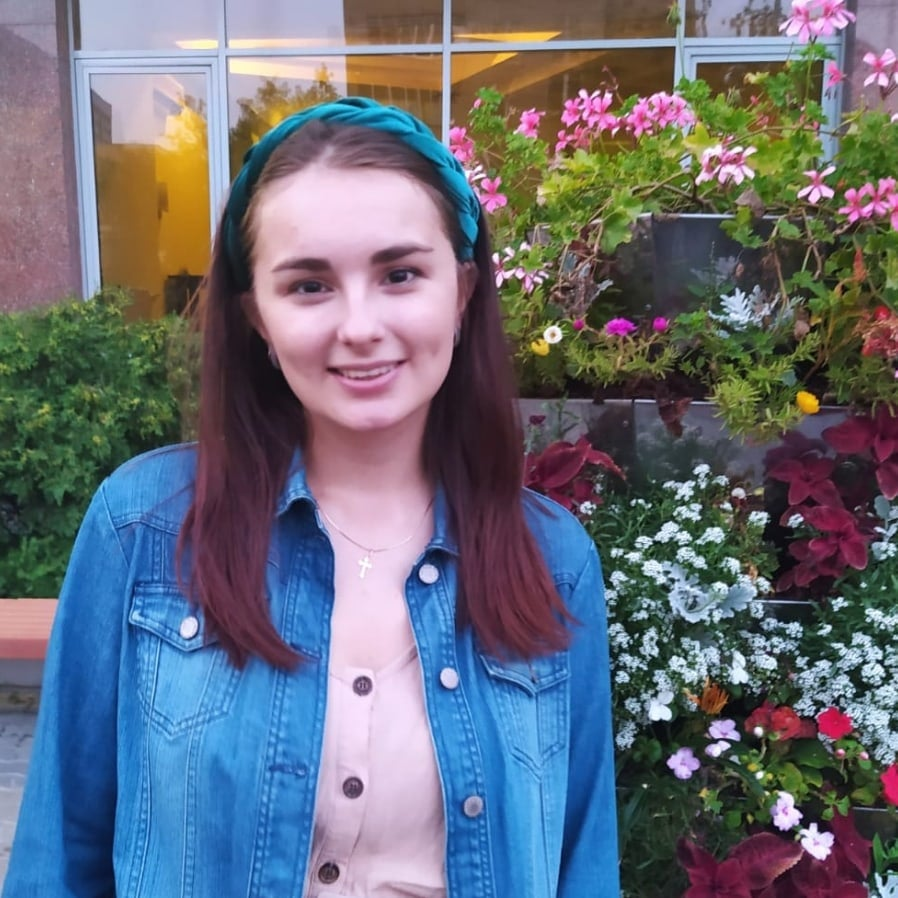 БОЛХУДЕРЕЕКАТЕРИНА ИВАНОВНА,учитель информатики, педагог дополнительного образования